Primary 3 Homelearning WallPlease ensure all homelearning is returned to school on a Tuesday and items from the homelearning wall by Tuesday 29th November 2016Personal ChoiceHandwritingReadingWrite a story or poem using cursive handwriting.  It could be linked to Halloween, Bonfire Night or anything else that is happening around you.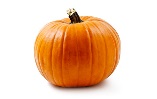 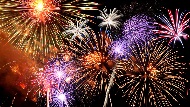 Create 3 book reviews linked to your reading challenge.  You can use the template provided or be creative with how you present it. St Andrew’s DaySt Andrew’s DayTechnologiesCreate a storyboard to retell the story of St Andrew, Scotland’s patron saint.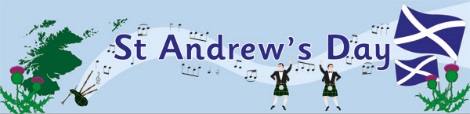 Find out the meanings of some place names around you.  Where do the words comes from?  Are they Scottish, Gaelic or from somewhere else?Design an invention which will help protect you from the worst of the Scottish weather!ReadingSpellingMathsThere is a new Reading Challenge running from October to December. We are looking for the children to read a variety of books from home, school or the library.  Sumdog logins are still active, feel free to use at any time.This term we will be using dice to choose the activities to practise our spelling words.  Use the dice to complete 3 activities each week.This homelearning block we will be looking at Maths in the wider world and continuing with maths games to reinforce number bonds and place value.  Please feel free to play any of the other games we have already given out. Sumdog remains active to use at any time.